ประวัติของผู้ส่งผลงานเพื่อพิจารณาขอรับรางวัล Lactation Nurse The Idolประจำปี พ.ศ.2567 .....................................ชื่อ (นาย/นาง/นางสาว)..................................................นามสกุล...................................................  เชื้อชาติ.............................สัญชาติ....................................ศาสนา............................................. วัน เดือน ปีเกิด....................................................อายุ............................ปี  เลขที่สมาชิกสมาคมพยาบาลนมแม่ประเทศไทย...................................................... ประเภทสมาชิก  ตลอดชีพ  สมทบ  ที่อยู่ที่ติดต่อได้สะดวก บ้านเลขที่.....................ชื่อหมู่บ้าน...............................................ซอย....................................................ถนน......................................................  แขวง/ตำบล...........................เขต/อำเภอ..................................จังหวัด...........................รหัสไปรษณีย์.........................โทรศัพท์บ้าน..................................................สถานที่ทำงาน........................................................ ตำแหน่ง............................................................        โทรศัพท์ที่ทำงาน...............................FAX………….....................มือถือ.......................................        อีเมล์..............................................................ID Line……………….......................……………….ประวัติการศึกษา (ตั้งแต่เริ่มเรียนวิชาชีพ -ปัจจุบัน)** สามารถเพิ่มช่องได้8. ประวัติการอบรม (ในช่วงปี 5563-2567)** สามารถเพิ่มช่องได้9. ประวัติการปฏิบัติงาน (อดีต-ปัจจุบัน) ** สามารถเพิ่มช่องได้10. เกียรติประวัติหรือรางวัลที่เคยได้รับ11. หน้าที่ความรับผิดชอบในตำแหน่งปัจจุบัน (พอสังเขป)……………………………………………………………………………………………………………………………………………………………………………………………………………………………………………………………………………………………………………………………………………………………..…………………………………………………………………………………………………………………………………………………………………….………..........................................................................................................................................................12. สรุปผลงานที่ผ่านมาที่เกิดประโยชน์ต่อการส่งเสริมและพัฒนาการเลี้ยงลูกด้วยนมแม่ (ไม่เกิน 5ปีย้อนหลัง  ไม่ต้องนำเสนอผลงานที่ส่งเข้าประกวดในปี  2567)……………………………………………………………………………………………………………………………………………………………………………………………………………………………………………………………………………………………………………………………………………………………..…………………………………………………………………………………………………………………………………………………………………….……….……………………………………………………………………………………………………………………………………………………………………………………………………………………………………………………………………………………………………………………………………………………………………………………………………………………………………………………………………………………………………………………………………………..…………………………………………………………………………………………………………………………………………………………………….……….………………………………………………ประเภทของผลงานที่ส่งประกวด วิจัย นวัตกรรม      บริการในสถานบริการ		      บริการในชุมชน			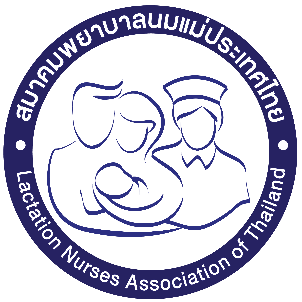 วุฒิการศึกษาสถาบันที่ศึกษาปีที่สำเร็จการศึกษาการอบรมหน่วยงานผู้จัดงานปีที่เข้ารับการอบรมช่วงปี พ.ศ.สถานที่ปฏิบัติงานชื่อรางวัลสถาบันที่มอบรางวัลปีที่ได้รับรางวัลข้าพเจ้าขอรับรองว่าข้อความดังกล่าวข้างต้นเป็นความจริงทุกประการ  ลงชื่อ..........................................................เจ้าของประวัติ                    (...............................................................)      วันที่..................เดือน.................พ.ศ. 2567ข้าพเจ้าขอรับรองว่าข้อความดังกล่าวข้างต้นเป็นความจริงทุกประการ  ลงชื่อ..........................................................เจ้าของประวัติ                    (...............................................................)      วันที่..................เดือน.................พ.ศ. 2567     ข้าพเจ้าขอรับรองว่าข้อความดังกล่าวข้างต้นเป็นความจริงทุกประการ         ลงชื่อ..............................................................ผู้บังคับบัญชา                       (...............................................................)         ตำแหน่ง.............................................................             วันที่..................เดือน.................พ.ศ. 2567     ข้าพเจ้าขอรับรองว่าข้อความดังกล่าวข้างต้นเป็นความจริงทุกประการ         ลงชื่อ..............................................................ผู้บังคับบัญชา                       (...............................................................)         ตำแหน่ง.............................................................             วันที่..................เดือน.................พ.ศ. 2567